МБОУ «Гусиноозерская гимназия»Рабочая программапо _русскому языку(учебный предмет)для _____6 «Б» класса_______        2015-2016 учебный год____(срок реализации)Разработчик программы: Дряхлова Маргарита Станиславовна                                                      учитель русского языка и литературыг. Гусиноозёрск, 2015 г.Пояснительная запискаРабочая  учебная программа  составлена на основе Федерального компонента Государственного образовательного стандарта общего образования, утверждённого приказом МО РФ № 1312 от 09.03.2004 года и Примерной программы основного общего образования по русскому языку  и программы по русскому языку к УМК для 5-9 классов В. В. Бабайцевой и др., опубликованной  в сборнике Программы для общеобразовательных учреждений: Русский язык. 5 – 9 кл., 10-11 кл./ сост. Е. И. Харитонова - М.: Дрофа, 2008. 	Программа рассчитана на 204 часа (6 часов в неделю)        Для достижения поставленных целей и в соответствии с образовательной программой гимназии используется учебно-методический комплект под редакцией В. В. Бабайцевой, Л. Д. Чесноковой:Русский язык. Теория. 5-9 классы: Учебник для общеобразовательных учреждений / В. В. Бабайцева, Л. Д. Чеснокова –М.: Дрофа, 2008Русский язык. Практика 6 класс: учебник для общеобразовательных учреждений / под редакцией А.Ю.Купаловой. – М.: Дрофа, 2008Русская речь. 6 класс. Учебник для общеобразовательных учреждений / Е. И. Никитина – М.: Дрофа, 2008	Общая характеристика учебного курса, его места и роль в общеобразовательной подготовке школьников и системе обучения данному предмету: Язык – по своей специфике и социальной значимости – явление уникальное: он является средством общения и формой передачи информации, средством хранения и усвоения знаний, частью духовной культуры русского народа, средством приобщения к богатствам русской культуры и литературы.Русский язык – государственный язык Российской Федерации, средство межнационального общения и консолидации народов России.Владение родным языком, умение общаться, добиваться успеха в процессе коммуникации являются теми характеристиками личности, которые во многом определяют достижения человека практически во всех областях жизни, способствуют его социальной адаптации к изменяющимся условиям современного мира.Учебный предмет «Русский язык» занимает особое место в системе гимназического образования. Он  является не только объектом изучения, но и средством обучения. Как средство познания действительности русский язык обеспечивает развитие интеллектуальных и творческих способностей гимназиста, развивает его абстрактное мышление, память и воображение, формирует навыки самостоятельной учебной деятельности, самообразования и самореализации личности. Будучи формой хранения и усвоения различных знаний, русский язык неразрывно связан со всеми школьными предметами и влияет на качество усвоения всех других школьных предметов, а в перспективе способствует овладению будущей профессией.Содержание обучения русскому языку отобрано и структурировано на основе компетентностного подхода. В соответствии с этим формируются и развиваются коммуникативная, языковая, лингвистическая (языковедческая) и культуроведческая компетенции.Курс русского языка для 5-9 классов  направлен на совершенствование речевой деятельности учащихся на основе овладения знаниями об устройстве русского языка и особенностях его употребления в разных условиях общения, на базе усвоения основных норм русского литературного языка, речевого этикета. Учитывая то, что сегодня обучение русскому языку происходит в сложных условиях, когда снижается общая культура населения, расшатываются нормы литературного языка, в программе усилен аспект культуры речи. Содержание обучения ориентировано на развитие личности ученика, воспитание культурного человека, владеющего нормами литературного языка, способного свободно выражать свои мысли и чувства в устной и письменной форме, соблюдать этические нормы общения. Рабочая  программа предусматривает формирование таких жизненно важных умений, как различные виды чтения, информационная переработка текстов, поиск информации в различных источниках, а также способность передавать ее в соответствии с условиями общения.Доминирующей идеей курса является интенсивное речевое и интеллектуальное развитие учащихся. Русский язык представлен в программе перечнем не только тех дидактических единиц, которые отражают устройство языка, но и тех, которые обеспечивают речевую деятельность. Каждый тематический блок программы включает перечень лингвистических понятий, обозначающих языковые и речевые явления, указывает на особенности функционирования этих явлений и называет основные виды учебной деятельности, которые отрабатываются в процессе изучения данных понятий. Таким образом, программа создает условия для реализации деятельностного подхода к изучению русского языка в гимназии. Региональный компонент реализуется  в данной программе содержательно: через тексты для упражнений, диктантов, изложений, описание природы родного края.         Краткий анализ факторов, обуславливающих специфику преподавания курса в конкретном образовательном учреждении и классе:Данная рабочая программа составлена для пред профильных классов МБОУ «Гусиноозерская гимназия». В начальной школе обучение данных классов проводилось по программе развивающего обучения Л. В. Занкова. С 5 класса предполагается продолжить линию развивающего обучения. Особое внимание уделяется мотивированности детей к самостоятельной работе. Это предполагает все более широкое использование активных форм познания: наблюдение, учебный диалог, нетрадиционных форм уроков, в том числе методики деловых и ролевых игр. Реализация календарно-тематического плана обеспечивает освоение общеучебных умений и компетенций в рамках информационно-коммуникативной деятельности, в том числе, способностей выделять признаки и свойства объектов, организовывать свою деятельность.        Организация учебно-воспитательного процесса основана на технологии личностно ориентированного подхода, в соответствии с чем выбираются форма и структура учебного занятия. 	Цели обученияКурс русского языка направлен на достижение следующих целей, обеспечивающих реализацию личностно-ориентированного, когнитивно-коммуникативного, деятельностного подходов к обучению русскому языку:воспитание гражданственности и патриотизма, сознательного отношения к языку как явлению культуры, основному средству общения и получения знаний в разных сферах человеческой деятельности; воспитание интереса и любви к русскому языку;совершенствование речемыслительной деятельности, коммуникативных умений и навыков, обеспечивающих свободное владение русским литературным языком в разных сферах и ситуациях его использования; обогащение словарного запаса и грамматического строя речи учащихся; развитие готовности и способности к речевому взаимодействию и взаимопониманию, потребности к речевому самосовершенствованию;освоение знаний о русском языке, его устройстве и функционировании в различных сферах и ситуациях общения; о стилистических ресурсах русского языка; об основных нормах русского литературного языка; о русском речевом этикете;формирование умений опознавать, анализировать, классифицировать языковые факты, оценивать их с точки зрения нормативности, соответствия ситуации и сфере общения; умений работать с текстом, осуществлять информационный поиск, извлекать и преобразовывать необходимую информацию.Данные цели обуславливают решение следующих задач:развитие всех видов речевой деятельности: чтение, аудирование, говорение, письмо;формирование общеучебных умений и навыков: коммуникативных, интеллектуальных, информационных,  организационных;формирование прочных орфографических и пунктуационных умений и навыков, овладение нормами русского литературного языка и обогащение словарного запаса и грамматического строя речи учащихся.Содержание программы учебного предмета6 КЛАСС  Введение (1ч)Русский язык – один из богатейших языков мира.Имя существительное (20 ч)Понятие о существительном: общее грамматическое значение, морфологические и синтаксические признаки. Роль существительного в речи. Разносклоняемые существительные. Несклоняемые существительные (ознакомление). Род несклоняемых существительных. Существительные общего рода. Образование существительных. НЕ с существительными. Правописание гласных в суффиксах -ЕК -ИК; буквы О и Е после шипящих и Ц в суффиксах  существительных. Согласные Ч и Щ в суффиксе -ЧИК (-ЩИК).Умения и навыки:аргументированно доказывать принадлежность слова к существительным и отличать существительные от однородных слов других частей речи по совокупности признаков; пользоваться орфографическими правилами при выборе написаний, основанных на морфологическом принципе; правильно употреблять изученную морфологическую единицу в речи; производить морфологический разбор  существительного;Глагол (40 ч)Понятие о глаголе: общее грамматическое значение, морфологические и синтаксические признаки.Роль глагола в речи. Группы глаголов по значению./Правописание не с глаголами.Инфинитив. Суффиксы инфинитива. Основа инфинитива./Буква ь в инфинитиве.Возвратные глаголы. Добавочные смысловые оттенки возвратных глаголов./Правописание –ться и –тся в глаголах.Глаголы совершенного и несовершенного вида. Их значение и образование./Правописание корней –бир- - -бер-, -мир- - -мер-, -тир- - -тер- и др.Наклонение глагола.Изъявительное наклонение.Времена глагола. Прошедшее, настоящее и будущее время. Их значение.Прошедшее время. Значение, образование и изменение глагола прошедшего времени./Правописание глагольных суффиксов перед –л в глаголах прошедшего времени../Правописание гласных в окончаниях глаголов прошедшего времени.Настоящее и будущее время. Образование настоящего и будущего времени от глаголов совершенного и несовершенного вида. Изменение глаголов настоящего и будущего времени по лицам и числам. Основа настоящего (будущего) времени.Употребление глаголов в форме настоящего и будущего времени в значении прошедшего времени.Лицо и число глагола. Значение 1,2,3-го лица./Буква ь в формах глагола 2-го лица единственного числа.Спряжение глаголов. Окончание глаголов I и II спряжения. Разноспрягаемые глаголы./Буквы е и и в окончаниях глаголов I и II спряжения.Условное наклонение глаголов. Значение, образование, изменение и употребление глаголов в условном наклонении./Правописание бы с глаголами в условном наклонении.Повелительное наклонение. Значение, образование и употребление глаголов в повелительном наклонении.Правописание глаголов в повелительном наклонении.Безличные глаголы. Их значение и употребление в предложениях с одним главным членом.Словообразование глаголов. Образование глаголов с помощью приставок и суффиксов./Правописание гласных в суффиксах –ыва- (-ива-), -ова- (-ева-).Умения и навыки:аргументированно доказывать принадлежность слова к глаголам и отличать глаголы от однородных слов других частей речи по совокупности признаков;соотносить личные формы глагола с инфинитивом, учитывая вид глагола и его возвратность-невозвратность;различать и употреблять глаголы-синонимы и глаголы-антонимы;согласовывать глагол-сказуемое в прошедшем времени с подлежащим, выраженным существительным  среднего рода и собирательными существительными;употреблять при глаголах имена существительные в нужном косвенном падеже (по списку словосочетаний);употреблять формы настоящего и будущего времени при сообщении о прошлых событиях;правильно выбирать форму глагола для выражения разной степени категоричности при побуждении к действию;соблюдать видовременную соотнесенность глаголов-сказуемых в связном тексте; употреблять глаголы-синонимы для связи предложений и частей целого текста;строить диалог с употреблением синонимичных глаголов речи.Имя прилагательное (27 ч)Понятие о прилагательном: общее грамматическое значение, морфологические и синтаксические признаки.Роль прилагательных в речи. Разряды прилагательных по значению.Качественные и относительные прилагательные. Грамматические особенности качественных имен прилагательных.Полные и краткие имена прилагательные. Изменение кратких прилагательных по числам и родам в единственном числе. Употребление кратких имен прилагательных в роли сказуемых./Правописание кратких имен прилагательных с основой на шипящую.Склонение полных прилагательных./Правописание падежных окончаний имен прилагательных./Правописание букв о и е в окончаниях прилагательных после шипящих.Имена прилагательные с суффиксом –ий. Особенности падежных окончаний этих прилагательных. Употребление их в роли определений./Правописание падежных окончаний имен прилагательных типа лисий.Прилагательные с суффиксами –ин (-ын), -ов (-ев).Степени сравнения имен прилагательных. Значение, образование и изменение прилагательных в сравнительной и превосходной степени; употребление прилагательных в роли определений и сказуемых.Словообразование имен прилагательных при помощи суффиксов, приставок и сложения основ./Одна и две буквы н в суффиксах прилагательных./Правописание суффиксов –к- и –ск-./Правописание не с прилагательными./Слитное и дефисное написание сложных прилагательных.Умения и навыки:аргументированно доказывать принадлежность слова к именам прилагательным и отличать имя прилагательное от однокоренных слов других частей речи по совокупности признаков;различать омонимы (военный как имя прилагательное и как имя существительное) с учетом синтаксической функции слова;анализировать составные формы сравнительной и превосходной степени;употреблять относительные прилагательные в значении качественных;различать синонимичные и антонимичные значения прилагательных;характеризовать предмет с помощью прилагательных;правильно употреблять варианты форм сравнительной и превосходной степени сравнения;согласовывать имена прилагательные в сочетаниях с существительными, употребляемых для обозначения лиц мужского и женского пола (гений, подросток, двойник, персона, личность, бездарность);согласовывать имена прилагательные в сочетаниях с существительными общего рода (недотрога, самоучка, бедняга, жадина, тихоня).Имя числительное (13 ч)Понятие об имени числительном: общее грамматическое значение, морфологические и синтаксические признаки.Роль числительных в речи.Имена числительные простые, сложные и составные./Правописание гласной и в сложных прилагательных, в состав которых входят числительные. /Правописание удвоенной согласной в числительных. /Правописание ь в числительных.Количественные числительные, их значение, склонение, особенности употребления в словосочетании.Собирательные числительные, их значение, склонение и употребление.Порядковые числительные, их значение и изменение./Употребление прописной буквы в датах, обозначающих праздники.Дробные числительные, их значение и изменение./Правописание падежных окончаний имен числительных.Умения и навыки:аргументированно  доказывать принадлежность слова к именам числительным;отличать имена числительные от слов других частей речи со значением количества;употреблять числительные в нужном падеже в составе предложений и словосочетаний;правильно строить словосочетания, обозначающие праздники (8 Марта, 9 Мая);употреблять числительные двое, трое, оба, обе в сочетании с именем существительным;правильно оформлять числительные в деловой письменной речи (обозначение дат, порядка перечней, классификаций, планов и т.д.).Наречие (21 ч)Понятие о наречии: общее грамматическое значение, морфологические и синтаксические признаки.Роль наречий в речи.Основные группы наречий по значению: наречия образа действия, меры и степени, места, времени, причины, цели.Степени сравнения наречий.Словообразование наречий при помощи приставок и суффиксов./Правописание не с наречиями./Правописание суффиксов о – е после шипящих./Правописание н и нн в наречиях на о./Правописание наречий с приставками с-, из-, до-, в-, на-, за-./Дефисное написание наречий с приставками по-, в- (во-), а также наречий, образованных повтором слов.Словообразование наречий путем перехода слов из одной части речи в другую./Ь на конце наречий после шипящих./Слитное и раздельное написание наречий (по списку).Слова состояния. Их значение и употребление.Умения и навыки:доказывать принадлежность слова к наречию;различать омонимы (зимой как имя существительное и как наречие) с учетом значения и синтаксической функции слова;отличать слова состояния от наречий;различать синонимичные и антонимичные значения наречий;употреблять наречия со значением оценки;использовать наречия как средство организации текста.Местоимение (20 ч)Понятие о местоимении: общее грамматическое значение. Роль местоимений в речи.Соотносительность местоимений с другими частями речи (с существительными, прилагательными, числительными, наречиями). Изменяемые и неизменяемые местоимениями.Личные местоимения, их значение, изменение и роль в предложении./Правописание местоимений с предлогами./Прописная буква в формах вежливости.Возвратное местоимение себя: значение, изменение и роль в предложении.Притяжательные местоимения: значение, изменение и роль в предложении.Вопросительные местоимения: значение, изменение и роль в предложении.Относительные местоимения: значение, изменение и роль в предложении./Запятая между частями сложного предложения, соединёнными относительным местоимениям.Неопределённые местоимения: значение, изменение и роль в предложении; синонимия неопределённых местоимений./Правописание неопределённых местоимений с морфемами кое-, то-, -либо, -нибудь./Правописание не- в неопределённых местоимениях.Отрицательные местоимения: значение, изменение и роль в предложении./Правописание не и не в отрицательных местоимениях.Определительные местоимения: значение, изменение и роль в предложении.Указательные местоимения: значение, изменение и роль в предложении./Правописание местоимений-наречий потому, затем, отсюда, поэтому и др.Умения и навыки:аргументированно доказывать принадлежность слова к местоимениям по совокупности признаков;правильно образовывать формы местоимений;использовать местоимений в контексте в соответствии с их значением, избегая неточности, двусмысленности высказывания;использовать местоимения для устранения однообразного повтора слов в тексте, для связи частей высказывания;пользоваться местоимениями в речи в соответствии с закреплёнными в языке этическим нормами (не допускать неоправданного «яканья», не говорить о присутствующих в третьем лице, не назвав имени; не пользоваться местоимением в качестве обращения; правильно употреблять форму вежливости и соблюдать нормы согласования различных типов сказуемого с подлежащим, выраженным формой вежливости Вы и др.).Повторение (17 ч)Развитие речи (37 ч)Темы широкие и узкие. Простой и сложный план. Эпиграф.Лексические средства связи предложений в тексте. Описательный оборот.Характеристика официально-делового стиля речи.Художественное повествование. Рассказ.Описание природы, помещения, одежды, костюма.Построение текста-рассуждения в различных стилях речи.Местоимение как средство связи предложений в тексте.Умения:анализировать текст-описание (одежды, природы, обстановки) с точки зрения особенностей построения;вычленять в повествовательных текстах элементы описания и осмысливать их роль;анализировать и излагать статью как образец рассуждения (текста научного стиля);излагать повествовательный текст, осложнённый описанием (природы, обстановки, одежды, костюма), подробно, сжато, с творческим заданием;излагать повествовательный текст с творческим заданием (вводить элементы рассуждения: оценка эпизода, определение его значения для понимания характера героев или развития событий);создавать текст-описание (природы, одежды, костюма и др.) по личным впечатлениям и наблюдениям;создавать текст-повествование с элементами описания (природы, обстановки, действий, трудовых процессов);составлять сочинение-рассказ, созданный на основе воображения (например, по сюжетной картине) и осложнённый элементами описания обстановки;строить рассуждение в устной и письменной форме на грамматическую тему по образцу рассуждений, представленных в учебнике;УЧЕБНО-ТЕМАТИЧЕСКИЙ ПЛАН 6 классКалендарно – тематическое планированиеТребования к уровню подготовки учащихся 6 классаВ результате изучения русского языка ученики должнызнать:• определение основных изученных в 6 классе языковых единиц, речеведческих понятий, орфографических и пунктуационных правил;уметь:речевая деятельность:аудирование:• воспринимая устную речь учителя, следить за ходом рассуждения, выделять главную информацию; определять и формулировать основную мысль аудируемого текста; вычленять структурные части исходного текста, составлять простой план;чтение: осмысленно читать, понимать и пересказывать учебные тексты лингвистического содержания, дифференцировать главную и второстепенную информацию прочитанного текста; разбивать текст на смысловые части и составлять сложный план; самостоятельно формулировать вопросы по содержанию прочитанного текста; прогнозировать содержание текста, опираясь на средства зрительной наглядности (заголовки, иллюстрации, различные шрифтовые выделения информации); выразительно читать художественные и научно-учебные тексты;говорение: пересказывать основное содержание прослушанного или прочитанного текста - рассуждения; подробно и выборочно пересказывать повествовательные художественные тексты; сохранять в тексте подробного изложения структуру исходного текста и языковые средства выразительности; строить небольшое по объему устное высказывание на заданную тему; соблюдать последовательность и связность изложения;письмо: подробно и выборочно пересказывать содержание прослушанного или прочитанного текста; сохранять в тексте подробного изложения структуру исходного текста и языковые средства выразительности; строить письменное высказывание на заданную тему; соблюдать последовательность и связность изложения; собирать материал к сочинению и систематизировать его; составлять сложный план и на его основе создавать текст; использовать цепную и параллельную связь предложений в текстах разных стилей; употреблять синонимы, повтор слов, однокоренные слова как средства выразительности текста и связи предложений;• исправлять неоправданный речевой повтор различными способами: заменой слова местоимением или синонимом, заменой синтаксической конструкции; текст. определять основную мысль текста, подбирать наиболее удачный заголовок, делить текст на смысловые части; составлять простой и сложный план анализируемого текста; определять вид связи предложений в тексте; устанавливать принадлежность текста к определенной функциональной разновидности языка и стилю речи;фонетика и орфоэпия: проводить фонетический и орфоэпический разбор слова; использовать транскрипцию; правильно произносить широко употребляемые слова и формы слов изученных частей речи; пользоваться орфоэпическим словарем; обнаруживать орфоэпические ошибки в звучащей речи;морфемика и словообразование: выделять морфемы на основе словообразовательного анализа; давать структурно - грамматическую характеристику словам по морфемной модели; выделять исходную часть слова и словообразующую морфему при проведении словообразовательного анализа слова; различать изученные способы словообразования существительных, прилагательных, глаголов и наречий; составлять словообразовательные пары и словообразовательные цепочки слов; давать комментарии к словообразовательному гнезду, объясняя смысловую и структурную связь однокоренных слов; пользоваться словообразовательным словарем, а также словарем морфемных моделей слов;лексикология и фразеология: пользоваться разными способами толкования лексического значения слова; употреблять слова (термины, заимствованные и др.) в соответствии с их лексическим значением, а также с условиями и задачами общения; толковать лексическое значение слов и фразеологизмов; подбирать синонимы и антонимы; выбирать из синонимического ряда наиболее точное и уместное слово в данной речевой ситуации, пользоваться различными видами словарей (синонимов, антонимов, иностранных слов, фразеологизмов, эпитетов и др.); анализировать примеры использования слов в переносном значении; проводить лексический разбор слова;морфология: указывать морфологические признаки изученных частей речи, правильно образовывать и употреблять соответствующие грамматические формы; уместно и выразительно употреблять слова изученных частей речи; опираться на морфологические признаки слова при решении задач правописания;орфография:• обнаруживать изученные орфограммы и объяснять написание соответствующих слов; объяснять суть основного принципа русской орфографии (единообразие написание морфем) и с этой позиции анализировать написание морфем, свободно пользоваться орфографическим словарем; владеть приемом поморфемного письма;синтаксис и пунктуация: составлять схемы словосочетаний разных видов и конструировать словосочетания по предложенной схеме; анализировать разные виды сложных предложений (простые случаи); определять синтаксическую роль изученных частей речи. правильно применять изученные пунктуационные правила; устно объяснять пунктуацию предложений, использовать на письме специальные графические обозначения; строить пунктуационные схемы предложений, самостоятельно подбирать примеры на изученные пунктуационные правилаФормы и средства контроля      Виды контроля:                                        Формы     контроля:предварительный                                        диктанттекущий                                                        грамматическое  задание тематический                                                теститоговый                                                       анализ текста                                                                               Средства контроля                            Контрольная работа № 1  по теме   «Повторение изученного» Диктант №1 (после повторения)       Владимир велел заложить маленькие сани и отправился в Жадрино, куда должна была приехать и Марья Гавриловна.       Дорога была ему знакома, а езды всего двадцать минут.       Но поднялся ветер, и сделалась такая метель, что в одну минуту дорогу занесло. Окрестность исчезла во мгле. Лошадь поминутно въезжала в сугроб или проваливалась яму, сани опрокидывались.       Он давно был в дороге, а полю не было конца.Владимир начинал сильно беспокоиться.        Должно быть, было около полуночи, когда тучи расходились, ночь прояснилась. Владимир увидел какую-то деревушку, поехал к ней и стал стачать в первую избушку. «Далеко ли Жадрино?»- спросил он старика, который открыл ставень.        До Жадрина ещё было вёрст десяток.                         (105 слов)                               Контрольная работа № 2 – диктант   по теме «Имя существительное»ШИПОВНИК  Колючие шипы дикой розы встретишь под Москвой и в Сибири, в Средней Азии и на Дальнем Востоке. Шиповник - лесное растение. Аромат цветков как у розочки. Плоды - красные ягоды с толстой кожицей.  Шиповник бывает разных видов. Самый красивый растет на острове Сахалине. Его листья кажутся бархатистыми, так как они все в мелких морщинках. Плоды такие крупные, что их зовут сахалинскими яблоками. Морщинистый шиповник селится у самой кромки морского берега. Плоды падают в воду, плывут мимо пляжей и скал. Прибой подхватывает их и разбивает о камни. Семена высыпаются. Волны перетирают их с песком. Кожура становится тоньше. Семена быстро прорастают. И на пляже прибавляются новые кусты шиповника.  В Средней Азии высоко в горах растут шиповники с белыми и золотистыми цветками. У всех шиповников мощные корневища, крепкие, как железные прутья. Они хорошо укрепляют почву. Даже сильные ливни не смывают почву с гор, где растет шиповник.(А. Смирнов)(142 слова) Задания к тексту:  1. Выпишите сначала собственные существительные с безударными окончаниями, потом - нарицательные существительные. Определите склонение и падеж этих существительных.   2. В словах с чередованием гласных в корне подчеркните условие выбора написания.ЛЕБЕДЬ  Со времен глубокой древности лебедь служит символом красоты и любви, чистоты и нежности. В одной легенде говорится о лебединой песне, которую эта птица поет якобы перед своей гибелью.   Однако лебедь не относится к певчим птицам. Гогот или гулкие трубные звуки можно услышать весной. В это время лебеди возвращаются с зимовки и пролетают парами в поднебесье.   Лебедь неповторимо изящен в каждом своем движении: при плавании, при купании, при подъеме на крылья.  Гнездятся лебеди по глухим озерам, в камышах. Это чуткие и осторожные птицы. Заботы о воспитании лебедят делят между собой мать и отец.  В неволе белый лебедь быстро становится ручным. Он мирно живет в зоосадах рядом с черным лебедем - гостем из Австралии.(112 слов)  Задания к тексту (на выбор учащихся):  1. Выделите окончания существительных, определите их склонение и падеж.  2. Заполните таблицу примерами из текста.ЛЕБЕДЬ  Со времен глубокой древности лебедь служит символом красоты и любви, чистоты и нежности. В одной легенде говорится о лебединой песне, которую эта птица поет якобы перед своей гибелью.   Однако лебедь не относится к певчим птицам. Гогот или гулкие трубные звуки можно услышать весной. В это время лебеди возвращаются с зимовки и пролетают парами в поднебесье.   Лебедь неповторимо изящен в каждом своем движении: при плавании, при купании, при подъеме на крылья.  Гнездятся лебеди по глухим озерам, в камышах. Это чуткие и осторожные птицы. Заботы о воспитании лебедят делят между собой мать и отец.  В неволе белый лебедь быстро становится ручным. Он мирно живет в зоосадах рядом с черным лебедем - гостем из Австралии.(112 слов)  Задания к тексту (на выбор учащихся):  1. Выделите окончания существительных, определите их склонение и падеж.  2. Заполните таблицу примерами из текста.ЛЕБЕДЬ  Со времен глубокой древности лебедь служит символом красоты и любви, чистоты и нежности. В одной легенде говорится о лебединой песне, которую эта птица поет якобы перед своей гибелью.   Однако лебедь не относится к певчим птицам. Гогот или гулкие трубные звуки можно услышать весной. В это время лебеди возвращаются с зимовки и пролетают парами в поднебесье.   Лебедь неповторимо изящен в каждом своем движении: при плавании, при купании, при подъеме на крылья.  Гнездятся лебеди по глухим озерам, в камышах. Это чуткие и осторожные птицы. Заботы о воспитании лебедят делят между собой мать и отец.  В неволе белый лебедь быстро становится ручным. Он мирно живет в зоосадах рядом с черным лебедем - гостем из Австралии.(112 слов)  Задания к тексту (на выбор учащихся):  1. Выделите окончания существительных, определите их склонение и падеж.  2. Заполните таблицу примерами из текста.ЛЕБЕДЬ  Со времен глубокой древности лебедь служит символом красоты и любви, чистоты и нежности. В одной легенде говорится о лебединой песне, которую эта птица поет якобы перед своей гибелью.   Однако лебедь не относится к певчим птицам. Гогот или гулкие трубные звуки можно услышать весной. В это время лебеди возвращаются с зимовки и пролетают парами в поднебесье.   Лебедь неповторимо изящен в каждом своем движении: при плавании, при купании, при подъеме на крылья.  Гнездятся лебеди по глухим озерам, в камышах. Это чуткие и осторожные птицы. Заботы о воспитании лебедят делят между собой мать и отец.  В неволе белый лебедь быстро становится ручным. Он мирно живет в зоосадах рядом с черным лебедем - гостем из Австралии.(112 слов)  Задания к тексту (на выбор учащихся):  1. Выделите окончания существительных, определите их склонение и падеж.  2. Заполните таблицу примерами из текста.Переполох в лесуНа большой лесной полянке играют лисята,  радостно кувыркаются в траве. Вдруг с молоденькой сосны прямо на лисёнка упала шишка.Малыш испугался и кинулся с поляны. От страха он не заметил откоса и кубарем покатился к реке.По берегу шла дикая свинья с поросятами, и лисёнок свалился прямо на поросят. Завизжали, захрюкали поросята и разбежались. Один бросился в кусты малины, а там медведь лакомится ягодами.Он заревел и ринулся через лес к реке. Мчится медведь, только подошвы сверкают. Остановился на поляне, где раньше лисята играли. Поднял голову, замер.На сосновой ветке белочка сидит, шишки срывает.Не знал медведь, что эта белочка шишку уронила и переполох в лесу устроила. Грамматическое задание: Выпишите 5 слов, в которых количество звуков и букв не совпадает.Синтаксический разбор предложения «На сосновой ветке белочка сидит, шишки срывает.» - 1в , «На большой лесной полянке играют лисята,  радостно кувыркаются в траве.» - 2в  .Морфологический разбор слова  «в траве» - 1 в , «на полянке»- 2 в.Разобрать слова по составу «лисёнок »,  «сосновой»,  «бросился» - 1 в. «полянке»,  «колючий»,  «поднял» – 2 в                                              Контрольная работа №3 (в форме ГИА)  (промежуточный контроль)
Неизвестный цветок.
(1)Жил на свете маленький цветок. (2)Никто и не знал, что он есть на земле. (3)Он рос один на пустыре. (4)Коровы и козы не ходили туда, и дети там никогда не играли. (5)На пустыре трава не росла, а лежали одни старые серые камни, и между ними была сухая мертвая глина. (6)Лишь один ветер гулял по пустырю. (7)Как сеятель, ветер носил семена и сеял их всюду – и в черную влажную землю, и на голый каменный пустырь. (8)В черной доброй земле из семян рождались цветы и травы, а в камне и глине семена умирали.
    (9)А однажды упало из ведра одно семечко, и приютилось оно в ямке между камнем и глиной. (10)Долго томилось это семечко, а потом напиталось росой, рас палось, выпустило из себя тонкие волоски корешка, впиталось ими в камень и в глину и стало расти.
   (11)Так начал жить на свете маленький цветок. (12)Нечем было ему питаться в камне и глине. (13Капли дождя, упавшие с неба, сходили по верху земли и не проникали до его корня, а цветок все жил и рос помаленьку выше. (14)Он поднимал листья против ветра, и ветер утихал возле цветка. (15)С воздуха падали на землю пылинки, что принес ветер с черной тучной земли. (16)В тех пылинках находилась пища цветку, но пылинки были сухие. (17)Чтобы смочить их, цветок всю ночь сторожил росу и собирал ее по каплям на свои листья. (18)А когда листья тяжелели от росы, цветок опускал их, и роса падала вниз. (19)Она увлажняла черные земляные пылинки, что принес ветер, и разъедала мертвую глину.
(20)Днем сторожем для цветка был ветер, а ночью - роса. (21)Он трудился день и ночь, чтобы не умереть. (22)И лишь один раз в сутки цветок радовался: когда первый луч утреннего солнца касался его утомительных листьев.
                                                                                                                          Платонов А.П. «Неизвестный цветок».
Выполните задания В1 – В8.

В1. Из предложений 20 - 21 выпишите слово с чередующейся гласной в корне.  ____________________________________________

В2. Из предложений 7-8 выпишите слово, в котором правописание НН определяется правилом « НН пишутся в прилагательных, образованных от имени существительного с основой на Н». ___________________________________ 

В3. Из предложения 17 выпишите все местоимения.
_______________________________________________________________________________________

В4. Укажите количество грамматических основ в предложении 4. _____________

В5. Из предложения 15 выпишите слова, которые образованы суффиксальным способом.
_______________________________________________________________________________________
В6. Среди предложений 11 – 13 найдите сложное предложение. Укажите номер этого предложения. _______________

^ В7. В приведенных ниже предложениях из прочитанного текста пронумерованы все запятые, выпишите цифру(ы), обозначающую(ие) запятую(ые) при причастном обороте. ___________________
Капли дождя,1 упавшие с неба,2 сходили по верху земли и не проникали до его корня,3 а цветок все жил и рос помаленьку выше. 

В8. Из предложения 11 выпишите грамматическую основу. __________________

ОТВЕТЫ: 1 – Умереть, 2 - Каменный ,3 - Их, всю, ее, свои, 4- 2., 5 -  Пылинки, тучной,  6 – 12,  7 - 1, 2. 8- Начал жить цветок 

                                                                               Контрольная работа№4Красные шишки.      Росы холодные, и свежий ветер днём усмиряет летний жар.      В свежее солнечное утро иду я в лес. Лесная лужайка насыщена холодной росой, насекомые спят, многие цветы ещё не раскрыли венчиков. Шевелятся только листы осины. С гладкой верхней стороны листы обсохли, а на нижней бархатной роса держится мелкими каплями.      «Здравствуйте, знакомые ёлочки, как поживаете?»- спрашиваю я. И они отвечают, что всё благополучно, что за это время молодые красные шишки дошли до половины настоящей величины. Это, конечно, правда. Это можно проверить. Старые, пустые, рядом с молодыми висят на деревьях.      Из еловых пропастей я поднимаюсь к солнечной опушке. По пути в глуши встречается ландыш. Он ещё сохранил свою форму, но слегка пожелтел и больше не пахнет.       (Пришвин)       (113сл.)Контрольная работа№5  (после темы «Глагол»)      Митраша и Настя стали собираться за клюквой. Ещё до свету Настя задала корм всем своим животным. Митраша взял отцовское двуствольное ружьё, манки на рябчиков, не забыл и компас. Никогда, бывало, отец его не забудет этого компаса. Не раз Митраша спрашивал отца: «Всю жизнь ты ходишь по лесу, и тебе лес известен весь. Зачем же тебе ещё нужна эта стрелка?» «Видишь ли, Дмитрий Павлович, в лесу эта стрелка тебе добрей матери», - отвечал отец.      Давно понял Митраша, что компас – вещь чудесная и нужная. Небо, может быть, закроется тучами. И по солнцу в лесу определиться не сможешь, заблудишься, заголодаешь. Вот тогда достань компас, взгляни на стрелку, и она укажет тебе. Где твой дом.                                             (По Пришвину)                  (110 слов)Контрольная работа № 6  По теме «"Имя прилагательное"      Вот старинный липовый парк с непролазной гущей орешника. Среди кустов находятся деревянные скамейки. Неширокие аллеи под ветвями могучих лип, которым уже много тысяч лет. Солнечные поляны в цветах, соловьиные трели весной.      Парк опускается к реке, и за глиняным откосом поднимаются по взгорью густые леса. Туда ведёт извилистая песчаная дорога.      Однажды утренней порой мы решили отправиться в этот лес.      Нам встретились бездонные овраги с тёмно-зелёными зарослями, заячьи тропы. Мы нашли речку с прозрачной водой, в зеркале которой отражались кумачовые гроздья прибрежных рябин. Обнаружили даже родник. Раньше, конечно, мы не пробовали такой вкусной, такой свежей воды.      Поход этот – большое удовольствие. Оставьте, друзья, домашние дела и посвятите свой выходной общению с природой.                                                                               (110 слов)Контрольная работа № 7    Итоговый тест по теме по теме "Имя прилагательное".

I. Найдите верный ответ.   Имя прилагательное - это часть речи, которая обозначает: А. предмет Б. признак предмета  В. действие предмета  Г. признак как предмет 

II. Найдите прилагательное в простой сравнительной степени.    А. самый быстрый   Б. красивейший   В. ярче      Г. более легкий

III. Укажите относительное прилагательное.    А. лисий след   Б. знакомый человек   В. железная дверь     Г. сестрина книга

   IV. Найдите прилагательное, строение которого соответствует схеме:  А. глубочайший   Б. безбрежный   В. приветливый   Г. крупнейший

V. В каком из указанных случаев не- - приставка? А) (не) взрачный кустарник Б) (не) знакомый маршрут В) (не) здоровый, а больной человек Г) дом (не) большой, а маленький 

VI. Найдите прилагательное, в котором пишется одна буква н. А. листве…ый лес Б. глин…ый сосуд В. деревя…ый дом Г. подли…ая правда

VII. Укажите прилагательное, в котором пишется о . А. плюш…вый Б. ситц…вый В ключ…вой Г. свинц…вый

VIII. Найдите прилагательное, которое пишется слитно. А. (юго) западный Б. (ярко) красный В. (средне) вековый Г. (научно) фантастический                                             Контрольная работа № 8     по теме «Имя числительное»1. Укажите неверные утверждения.А. Имена числительные обозначают число, количество предметов, а также их порядок при счете.Б. Числительные всех разрядов изменяются по родам, числам и падежам.В. Числительные, как и прилагательные, в определенном контексте могут изменять свой разряд.Г. Собирательные числительные не могут сочетаться с одушевленными существительными женского рода.Д. Числительные, имеющие два корня и два окончания, называются сложными.2. Укажите словосочетания, в состав которых входят числительные.а) двадцатый век, б) тройка за ответ, в) десяток яиц,  г) оба друга.3. Вставьте, где необходимо, ь: а) пят_надцать; б) шест_десят; в) восем_сот; г) двес_ти; д) сед_мой; е) сем_надцать.4. Используя числительное пять, образуйте числительные всех разрядов. Запишите их в сочетании с подходящим по смыслу существительным.Количественное целое: ____________________.Количественное дробное: __________________ .Собирательное: __________________ .5. Поставьте числительные двести девяносто восемь и двести девяносто восьмой в р. и д. пп. Обозначьте окончания во всех формах.И. Двести девяносто восемь
Р.
Д.И. Двести девяносто восьмой
Р.
Д.* Каким постоянным грамматическим признаком они отличаются друг от друга? Ответьте одним словом: ____________________.Уточните: ______________ и ______________.6. Запишите цифры словами: 11; 16; 365; 1,5; 872; 464; 99.* Какое числительное имеет два варианта написания? Покажите на примере.7. В каких предложениях допущены орфографические или грамматические ошибки? В скобках, где необходимо, укажите верную форму.А. В книге около девяносто страниц (__________).Б. По обеим сторонам дороги расстилались поля (__________). В. Трое школьниц из нашего класса участвовали в районной олимпиаде (_________). Г. Первые микроскопы давали увеличение до двести семидесяти раз, а современные – до трех тысяч шестисот раз (_______). Д. В декабре тысяча восемьсот двадцать пятом году произошло восстание декабристов (_______).8. Определите синтаксическую роль числительных в предложении. А. Пять и семь – двенадцать. Б. Тему «Имя числительное» изучают в шестом классе. В. Все радуются первым солнечным дням.  Г. Склоны обоих берегов реки сильно размыты дождями.   Д. В нашем классе учатся пятеро отличников.  Е. Эту самостоятельную работу мы выполняем четырнадцатого апреля. **Укажите, в каких случаях числительные входят в состав цельных словосочетаний.9. Выберите правильное написание, зачеркнув в скобках лишнюю букву или сочетание букв.Ми(л,лл)иард, ми(л,лл)ион, ки(л,лл)огра(мм), ба(с,сс)ейн, те(р,рр)ито(р,рр)ия, экз(е,э,и)мпляр.10. Как нужно писать слова девяти(тысячный), (тридцати)(пяти)миллионный? Выберите правильный ответ.А. Оба слова нужно писать через дефис. Б. Оба слова нужно писать раздельно.  В. Оба слова нужно писать слитно.  Г. 1-е слово нужно писать слитно, 2-е – раздельно.Контрольная работа№  9 ( после темы «Наречие») Диктант      Васютка снова заговорил вслух: «На юг надо идти. У избушки Енисей поворот делает, мимо никак не пройдёшь».      Но бодрости хватило ненадолго. Затесей не было. Редкий и сплошь хвойный лес стоял по-прежнему неподвижно в своей унылой задумчивости.      Мальчик остановился, и слух его уловил где-то вблизи странный звук. Он нагнулся и увидел паутину. Паук убрался, наверное, зимовать, а ловушки бросил. Попалась муха и бьётся. Что-то начинало беспокоить Васютку при виде беспомощной мухи. Он понял, что, по-видимому, заблудился.      От потрясения он не сразу пришёл в себя. В лес бесшумно прилетела ночь, а с ней холод.      «Тайга – наша кормилица, беспомощных не любит»,- вспомнились ему слова отца и дедушки. И он стал припоминать всё, чему его учили.                   (По Астафьеву)                  (111слов)                                     Контрольная работа №  10  Диктант (после темы «Местоимение»)      «К ученью ново готовиться, а ты в лесу пропадаешь», - ворчит мать по привычке, потому что не на кого больше ворчать. В избушке никого нет.      «Чего ты, мамка? Орехи кто-то должен добывать», - отвечает Васютка.      Мать строго напомнила, чтобы от затесей далеко не отходил, хлеб взял.      Тут не поспоришь. Брать надо всё: ружьё, еду, спички. Васютка сунул краюшку в мешок и поспешил исчезнуть, а то ещё придерётся к чему-нибудь.      Он шёл по тайге, следил за пометами и думал, что, наверное, всякая таёжная дорога начинается с затесей. Сделает человек зарубки, за ним пойдут другие, собьют мох, притопчут траву, и получится тропинка.      Склонность к рассуждениям появилась у Васютки. Он ещё долго думал о всяких таёжных разностях.  (По Астафьеву)  (112 слов)Контрольная работа №  11  (после темы «Местоимение») 1. Укажите неверные утверждения.А. Местоимение – часть речи, которая только указывает на предметы, признаки и количества, но не называет их.Б. Местоимения мой, твой, меня, тебя принадлежат к одному разряду.В. Разряд местоимения определяется по вопросу.Г. В отрицательных местоимениях ни всегда находится в безударном положении.Д. Дефисное написание не в отрицательных местоимениях зависит от наличия предлога.2. Укажите личные местоимения:а) меня;  б) моя;  в) себя;  г) их;   д) нас;   е) кое-кто.3. Укажите, какие местоимения надо писать через дефис:а) что(ли);   б) когда(нибудь); в) себя; г) их; д) нас;  е) кое-кто.3. Укажите, какие местоимения надо писать через дефис:  а) что(ли);   б) когда(нибудь);   в) мы(то);   г) где(бы);   д) (по)этому;   ж) (кое)где;  з) (кое)(с)кем.4. В каких предложениях допущены речевые ошибки в употреблении местоимений? Подчеркните их. Рядом напишите верную форму или исправленное предложение.А. О этих событиях написано много интересных книг. Б. Шкафы были набиты книгами. Они служили стеной, разделяющей комнату на две половины.В. Об этом фильме много писали.Г. В ихнем классе много спортсменов.Д. Над мной ослепительно-голубое небо.5. Какие местоимения употребляются для связи простых предложений в составе сложных?а) Определительные;  б) притяжательные;  в) вопросительные;    г) относительные.  Укажите вид СП ____ (не сокращенно, полностью).6. Выберите правильный ответ.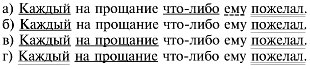 7. Запишите словосочетания, вставив пропущенные буквы и раскрыв скобки:(н_)(на)кого (не)надеяться;  (н_)чего не жаль;   (н_)(на)кого надеяться;    (н_)о чем (не) жалеть8. Выпишите местоимения из текста (не меньше семи), поставьте их в начальную форму, определите разряд.Повторяющиеся формы дважды можно не указывать.Однажды я ходил на телефонную станцию звонить в Москву, и от самых ворот нашего парка за мной увязался лист клена.Он бежал у самой моей ноги. Когда я останавливался, он тоже замирал на месте. Когда я шел быстрее, этот малыш тоже бежал быстрее. Он не отставал от меня ни на шаг, но в здание телефонной станции не пошел...Я погладил его по спинке, и он остался ждать меня у дверей. Я вернулся через несколько минут, но его уже не было.Очевидно, его кто-то прогнал или раздавил. И мне стало нехорошо, будто я предал или не уберег моего маленького друга! (По В.ЛуговскомуКонтрольная работа №  12      Было нелегко целыми днями сидеть одному и ждать, когда вернуться из лесу отец с матерью.      Однажды я вот так сидел и увидел в окне небольшого медведя. Сразу понять не мог даже. Место у нас, правда, глухое, а всё же чудно, что медвежонок окна делает: лапу вверх поднимает, когтями по стеклу задевает. Видимо, никак на завалинку не встанет, ухватиться ему не за что.      «Разобьёт он нам раму», - думаю. А он уже морду поднял, пасть раскрывает, в окно смотрит. Я в сторонку отошёл, что никого нет, и давай сосульки с наличника обламывать, В рот кладёт, хрустит сосулькой. Много их съел.      За сосулькой и лез, а я испугался.      У страха глаза велики. Особенно, когда один в избе остаёшься.                                                                          (По Субботину)             (116 слов)        Перечень учебно-методических средств обучения. 1. Программа: В.В. Бабайцева, А.П. Еремеева, А.Ю. Купалова, Г.К. Лидман-Орлова, С.Н.Молодцова, Ю.С. Пичугов, Л.Ф. Талалаева, Л.Д. Чеснокова .Программа для общеобразовательных учреждений. Русский язык 5-9 классы Рекомендовано Департаментом образования программ и стандартов общего образования Министерства образования РФ,2-е издание, стереотипное - М.: Дрофа, 20092. Русский язык: Практика 6кл.: Учебник для общеобразовательных учреждений под редакцией Г.К Лидман-Орловой. - М.: Дрофа, 2009  3. Русский язык:  Теория: учебник для 5-9 классов общеобразовательных учебных  заведений. Бабайцева В.В., Чеснокова Л.Д.  - М.: Дрофа, 2009. 4. Арсирий А.Т. В страну знаний с Дедом Всеведом. Занимательные материалы по русскому языку. Путешествие  второе.Синтаксис  и  пунктуация.Стилистика/А.Т. Арсирий  - М.: Дрофа, 2008.4. Малюшкин А.Б. Тестовые задания для проверки знаний учащихся по русскому  языку: 6 класс. Допущено управлением  общего  среднего образования  Министерства общего и профессионального  образования  Российской Федерации. - М.: ТЦ Сфера, 2007.5. Виртуальная школа Кирилла и Мефодия. Уроки русского  языка. 6 класс. CD-POM fop Windows.РАССМОТРЕНА:ОДОБРЕНА:       УТВЕРЖДЕНА:на заседании кафедрына заседании НМСПротокол №__1_от Протокол №__1_от             Приказ №       от «_28_» августа 2015 г.«31» августа_2015г.«   » августа 2015г.РуководительРуководительДиректор гимназии_________________ _________________ _________________Л.Н. ХензыхеноваС.Н. ЧимитоваЛ.М. Цыдыпова№часыНаименование разделовпландата1.1Введение. Общие сведения о языке                                                                    2.8+4Повторение изученного в 5 классе3.20+5Имя существительное4.40+6Глагол5.27+9Имя прилагательное6.13+2Имя числительное7.21+5Наречие8.20+5Местоимение9.17+1Повторение и обобщение изученного за курс 6 классаИТОГО: 204 часа№Наименование раздела и темКоличество часовПлановые сроки прохожденияФактическая датаКонтрольные работыРазвитие речиВВЕДЕНИЕ11Вводный урок. Русский язык- один из богатейших языков мира1ПОВТОРЕНИЕ ИЗУЧЕННОГО В 5 КЛАССЕ.8+42Фонетика и орфоэпия.13Орфография.14Морфемика. Словообразовательные отношения.15Лексика.«Свое» и «чужое» в русской речи.16Контрольный Диктант с дополнительным заданием1диктант7Р.Р. Признаки текста.1+8Р.Р. Темы «широкие и узкие».*Микротема текста.1+9-10Р. р. Контрольное изложение с творческим заданием.2+11Грамматика. Морфология. Понятие о морфологии.112Части речи. *Изменения в грамматическом строе русского языка.113Слово и его формы.1Имя существительное.20+514Понятие о существительном. История части речи. Собственные и нарицательные имена существительные.115Одушевленные, неодушевленные имена существительные.116-17Род, число, склонение, Падеж имен существительных218Вариантные падежные окончания.119-20Склонение имен существительных221Р.р. Простой и сложный план.1+22Разносклоняемые имена существительные.123Неизменяемые имена существительные.124-25Словообразование имен существительных с помощью суффиксов. 226Суффиксы субъективной оценки.127-28Р.р. Контрольное изложение,близкое к тексту.2+29Анализ изложения.1+30-31Словообразование имен существительных232-33Образование сложных имен существительных.234Р.р. Сравнение. Метафора. Эпитет.1+35-36Повторим изученное по теме: «Имя существительное»237Контрольный диктант с грамматическим заданием по теме: «Имя существительное».1диктант38Анализ диктанта.1Глагол.40+639Понятие о глаголе. 140Понятие о глаголе. *История части речи.141Подготовленный диктант142Инфинитив143Р.р. Что такое эпиграф? Подготовка к написанию сочинения.1+44Возвратные глаголы. 145Категория переходности и непереходности.Добавочные смысловые оттенки возвратных глаголов. Категория залога.146-48Виды глагола.*Одновидовые и двувидовые глаголы.349Наклонение глагола.*Синонимы форм наклонений.150Времена глагола.151-52Прошедшее время глагола.253Контрольная работа1к/р54Анализ контрольной работы155-56Настоящее и будущее время глагола.257Лицо и число глагола.158-60Спряжение глаголов.361Контрольный диктант с грамматическим заданием.1диктант62Анализ контрольного диктанта163Разноспрягаемые глаголы.164-65Условное наклонение.266-67Повелительное наклонение.268Сравнение169-70Безличные глаголы.271Р.р. Описательный оборот.1+72Словообразование глаголов. *Правописание глагольных  форм.173-74Правописание суффиксов глаголов.275Подготовленный диктант1диктант76Р\р Официально-деловой стиль.1+77-78Систематизация и обобщение изученного по теме «Глагол».279Повторим пунктуацию.180Р.р. Рассказ.1+81Контрольный диктант с грамматическим заданием по теме: «Глагол»1диктант82Анализ контрольного диктанта.183-84Р.р. Изложение «Воробей»2+Имя прилагательное27+985-86Понятие об имени прилагательном.*История части речи.287-88Разряды имен прилагательных по значению289Полные и краткие имена прилагательные.190Склонение полных имен прилагательных. Правописание безударных окончаний имен прилагательных.191Контрольный диктант1диктант92Анализ контрольного диктанта193-94Р.Р. Творческое изложение «Совесть»2+95Склонение полных прилагательных. Буквы О-Е после шипящих в окончаниях прилагательных.196-97Притяжательные имена прилагательные.298-99Степени сравнения прилагательных.2100-102Словообразование прилагательных с помощью суффиксов.*Формы субъективной оценки.3103-104Р.Р. Выборочное изложение2+105Словообразование прилагательных с помощью суффиксов.*Формы субъективной оценки.1106Словообразование  имен прилагательных с помощью приставок.1107Контрольная работа1к/р108Словообразование  имен прилагательных с помощью сложения основ. Правописание соединительных гласных в сложных словах.1109Р.Р. Как создать киносценарий?1+110Словообразование  имен прилагательных с помощью сложения основ. Правописание соединительных гласных в сложных словах.1111-113Систематизация и обобщение изученного по теме: «Имя прилагательное».*Употребление прилагательных в речи.3114-115Р.р. Описание природы. Зима.2+116Повторим пунктуацию.1117Контрольный диктант с грамматическим заданием по теме: «Имя прилагательное».1диктант118Анализ контрольного диктанта.1119-120Р.р. Сочинение по картине К.Ф. Юона «Русская зима»2+Имя числительное.13+2121Понятие о числительном.*История части речи.1122-123Состав числительных.2124-125Количественные числительные. Склонение количественных числительных2126-127Собирательные числительные.2128Контрольная работа1к/р129-130Р.Р. Изложение «Снегири»2+131Порядковые числительные.*Употребление порядковых числительных в речи.1132Дробные числительные.*Употребление дробных числительных в речи.1133Систематизация и обобщение изученного по теме «Имя числительное».*Употребление и правильное произношение числительных в речи.1134Контрольная работа  по теме: «Имя числительное».1к/р135Повторим пунктуацию.1Наречие.21+5136-137Понятие о наречии.*История части речи.2138Свободный диктант1диктант139Степени сравнения наречий.1140Р.р. Сочинение-миниатюра.1+141Словообразование наречий с помощью приставок.1142Словообразование наречий с помощью суффиксов.1143Орфография наречий.Правописание НЕ с наречиями1144Орфография наречий. Правописание гласных после шипящих на конце наречий. Н и НН в наречиях на О-Е.1145Орфография наречий. Написание О-А на конце наречий с приставками  ИЗ-, ДО-, С-, В-, НА-, ЗА-.1146Контрольный диктант.1диктант147Анализ контрольного диктанта.1148Р.р. Описание помещения.1+149-150Словообразование наречий путем перехода одной части речи в другую. *Адвербиализация.2151Правописание ь на конце наречий после шипящих.1152Р.р. Описание одежды, костюма.1+153-154Слова категории состояния, их значение и употребление в речи.2155-156Систематизация и обобщение изученного по теме «Наречие».2157-158Р.р. Рассказ на основе картины, включающей описание одежды, костюма.2+159Повторим пунктуацию.1160Контрольная работа по теме: «Наречие». Диктант с грамматическим заданием.1диктант161Анализ диктанта.1Местоимение.20+5162Понятие о местоимении.*История части речи.1163Р.Р. Описание книги.1+164-165Личные местоимения.2166Свободный диктант.1диктант167Притяжательные местоимения.1168Р.р. Рассуждение в разных частях речи.1+169Притяжательные местоимения.1170Возвратное местоимение.1171Вопросительное местоимение.1172Относительное местоимение.1173Р.р. Морфологические средства связи предложений в тексте. Местоимение.1+174Неопределенные местоимения.1175Отрицательные местоимения1176Контрольный диктант.1диктант177Анализ контрольного диктанта.1178-179Р.р. Сочинение по картине «Аленушка»2+180Определительные местоимения.1181Указательные местоимения.1182-183Систематизация и обобщение изученного по теме «Местоимение».*Употребление местоимений в речи.2184Контрольный диктант.1диктант185Анализ контрольного диктанта.1186Повторим пунктуацию.1Повторение изученного в 6 классе.17+1187Части речи в русском языке1188Словообразование самостоятельных частей речи1189Употребление знаменательных частей речи1190-191Правописание НЕ с различными частями речи2192-193Н и НН в суффиксах существительных, прилагательных и наречиях на -О2194Гласные О, Е, Ё в разных частях слова после  шипящих.1195Р/Р Текст, его признаки1+196-7Гласные в окончании слов2198-9Слитное и раздельное написание омонимичных самостоятельных частей речи2200-201Словари русского языка. Отражение норм русского литературного языка в разных типах лингвистических словарей.2202Итоговый урок. 1203-204Резервные уроки.2